Veckobrev v.19Veckan som gått:Den här veckan har vi förberett oss inför och genomfört matteprov. Det var lite pirrigt innan men det gick bra.Vi har även jobbat vidare med klockan, och nu har det varit ”kvartar” som gäller!På Sv har vi skrivit till en ny bild i häftet ”Min skrivutveckling”. Vi har även fortsatt skriva och berätta om vad som händer med våra plantor. De som ville fick på tisdagen berätta för klassen om den bok de läst hemma i läsläxa. De fick sedan gå en promenad som handlade om ”Den magiska kulan”.Vi har också arbetat i Språkskrinet med att beskriva vad som händer på bilder, och sen skriva en berättelse om det.Vidare har vi på NO undersökt vad som händer när vi häller vatten på humus. Vi drog slutsatsen att en del vatten stannar i humusen och en del rinner igenom. Vi drog paralleller  till vad som händer på marken när det regnar.På Tekniken fortsatte vi med tekniska föremål i våra rum, och i köket!På So,n har vi denna vecka arbetat med känslan ”orättvist”! Vi har sett filmer, och pratat mycket om detta!På engelskan fortsatte vi att jobba med kroppsdelar.Veckan som kommer:En kort vecka, då vi har lov torsdag 18/5 och fredag 19/5Vi behöver även påminna alla om att ladda sina Ipad´s hemma!Ang. skolavslutningen den 9 juniAvslutningen beräknas vara slut ca. 10.15, och den senaste bussen går 9.50.Vi vill därför veta vilka barn som behöver åka buss hem efter avslutningen?(Nästa buss går inte förrän på eftermiddagen)Önskar alla en skön solig helg!Karin, Madde, Lisa och Daniel                       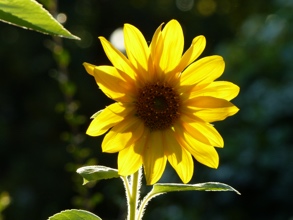 